平成２８年４月鎌倉市市民活動部地域のつながり推進課～自治・町内会の皆様へ～「（仮称）市民活動推進条例」制定に向けたアンケートご協力のお願いはじめに鎌倉市では、平成２８年度に「（仮称）市民活動推進条例※」を制定しようと考えており、この制定にあたっては、市民や市民活動関係者をはじめ、自治・町内会の皆様の意見を広く聞いた上で、すすめていきたいと考えております。そのため、このようなアンケートを実施させて頂くことにいたしました。お忙しいところ恐縮ですが、調査の趣旨をご理解頂き、ご協力頂けますと幸いです。ご記入いただいた内容は、連絡先等の個人情報を除き、（仮称）市民活動推進条例制定に向けた基礎資料として公開を前提とさせて頂きますのでご了承下さい。※（仮称）市民活動推進条例とは･･･鎌倉市の市民活動や協働の活性化を目的に鎌倉市が制定します（平成29年4月頃施行の予定）。制定にあたっては市民活動に関係する市民により構成される検討会や、フォーラムやワークショップ、パブリックコメント等を通して、市民活動について市民と一緒に考えながら作り上げていきます。調査目的　市内の自治・町内会の活動実態やニーズ、課題等を把握すること調査対象鎌倉市内の自治・町内会　　　アンケートの回収方法　回収箱へ提出（市役所本庁舎１階２３番窓口地域のつながり推進課、各支所に設置しています）郵送（〒248-8686鎌倉市御成町18-10　鎌倉市市民活動部地域のつながり推進課）ＦＡＸ（0467-23-8700　※共用のため「地域のつながり推進課宛」とご明記下さい）メール（npo@city.kamakura.kanagawa.jp）※ご希望の方には、この回答用紙の電子版（word形式）をお送りいたしますのでご連絡下さい。
また、鎌倉市ホームぺージにもこの回答用紙を掲載しています。
（掲載先URL：http://www.city.kamakura.kanagawa.jp/npo/anq.html）調査期間　　平成２８年４月１５日～平成２８年５月３１日担当課・問合せ先　鎌倉市市民活動部地域のつながり推進課　熊野・加藤〒248-8686鎌倉市御成町18-10　☎0467-23-3000（内線2582）メール　npo@city.kamakura.kanagawa.jpＦＡＸ　0467-23-8700（※共用のため「地域のつながり推進課宛」とご明記下さい）　以下、質問です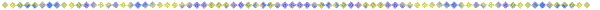 自治・町内会名貴自治・町内会名をご記入下さい。（　　　　　　　　　　　　　　　　　　　　　　）自治・町内会長についてお答え下さい。ご年齢ひとつに○～20代30代40代50代60代70代80代～ご職業ひとつに○会社員(事務系)会社員(技術系)公務員経営者・役員自営業自由業(フリーランス)専業主婦パート・アルバイト無職・定年後その他（※具体的に　　　　　　　　　　　　　　　　　　）自治・町内会長をどのような方法で選んでいますか。ひとつに○選挙で決定総会等で協議して決定輪番制指名その他（※具体的に　　　　　　　　　　　　　　　　　　　）自治・町内会の活動等について１年間１世帯あたり※の自治・町内会費をお答え下さい。※１人あたりの場合、その旨をご記載下さい。（　年間　　　　　　　　　　円）自治・町内会でどのような活動を行っていますか。該当するもの全てに○主要なものには、該当するもの全てに◎【住環境の整備】地域の清掃や美化クリーンステーションの管理アルミ缶等の資源収集【親睦・文化活動】祭りの実施スポーツイベントや文化活動伝統芸能や文化財の保存慶弔の世話【生活安全の確保】防災（自然災害）消防（予防・消火）犯罪・非行の防止交通安全の指導【公共施設の管理】掲示板の管理集会所・公会堂の管理生活道路や防犯灯の管理【厚生・福祉への支援】乳幼児の保育支援子育ての支援高齢者の支援障害者の支援【教育への支援】児童の遊びや教育の支援青少年の健全育成の支援学校教育への協力【環境問題への取り組み】公害や騒音防止リサイクルや省エネルギー自然保護や環境教育【その他の活動】農林水産業の共同作業まちづくりやまちおこし国際交流への協力その他（※具体的に　　　　　　　　　　　　　　　　　　　　　）自治・町内会の活動に対し、地域住民の協力は積極的ですか。ひとつに○地域住民のうち７割以上が積極的である地域住民のうち４割～６割が積極的である地域住民のうち３割以下が積極的である貴自治・町内会の活動に対し積極的でない会員や、自治・町内会に加入しない地域住民について、その理由は何だと考えられますか。該当するもの全てに○近所付き合いがわずらわしい 加入しなくても困らない活動に関心がない 役員になりたくないメリットがない 会費等の出費が負担である 高齢により活動に参加できない 短期の居住であるその他（※具体的に　　　　　　　　　　　　　　　　　　）わからない貴自治・町内会について、課題に感じていることは何ですか。該当するもの全てに○会長の引き受け手がない班長、役員の引き受け手がない未加入者の増加高齢化役員の負担が大きい会員の協力が得にくい活動がマンネリ化している活動経費が足りない特に問題はないその他（※具体的に　　　　　　　　　　　　　　　　　　）市民活動団体との連携について鎌倉市市民活動センター（ＮＰＯセンター）※を知っていますか。※鎌倉市市民活動センターとは･･･市民の自主的で営利を目的としない社会貢献活動を支援するため、鎌倉と大船の2ヵ所に設置している施設です。ひとつに○知っており、利用したことがある知っているが、利用したことはない知らない貴自治・町内会は、市民活動団体・ＮＰＯ団体との連携や、協力関係はありますか。ひとつに○ある（※団体名や活動内容を具体的に　　　　　　　　　　　　　　　　　　　　　）ない市民活動団体やＮＰＯ団体と連携することについて、必要性を感じますか。ひとつに○感じる特に感じないどちらともいえないその理由をお答え下さい。（　　　　　　　　　　　　　　　　　　　　　　　　　　　　　　　　　　　　　　　　　　）自治・町内会についてや、市民活動について、自由なご意見をご記載下さい。（　　　　　　　　　　　　　　　　　　　　　　　　　　　　　　　　　　　　　　　　　　）質問は以上です。ご協力ありがとうございました。